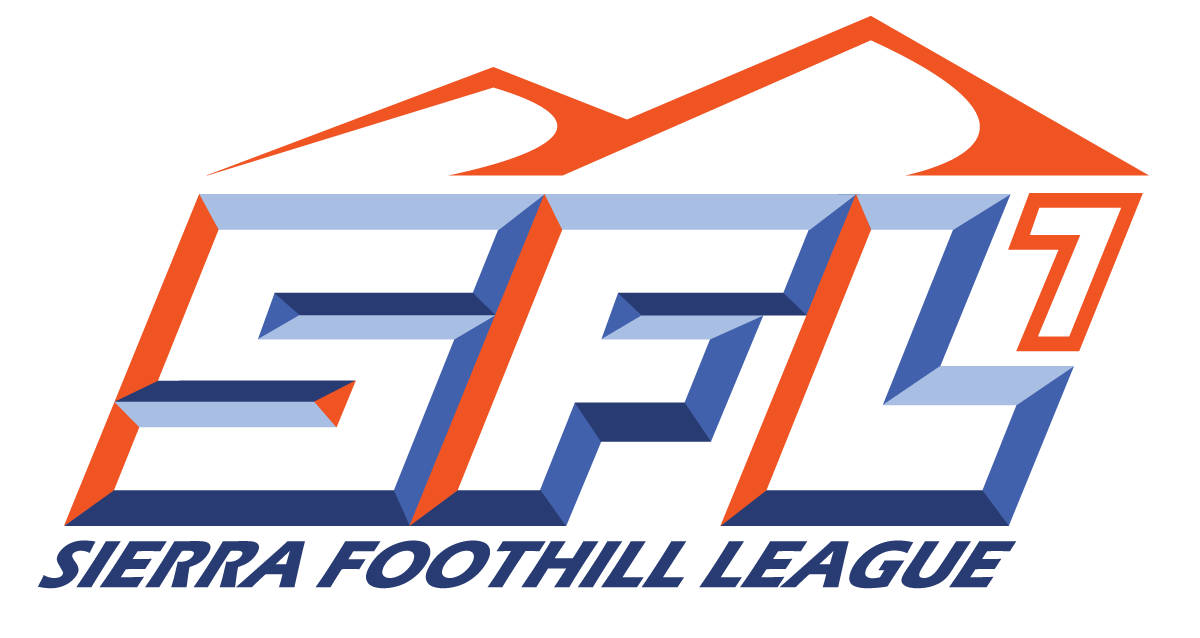 Sierra Foothill League2023 Boys Volleyball ScheduleStart Time: Frosh 5:00, JV 6:00, Varsity 7:00League Rep--Winston Prather- Granite BayPractice Begins---February 6th1st Scrimmage---February 17th1st Contest---February 24thSit-Out Period Date---March 27thLast Contest---April 27thEnd of Season Dead Period---May 31st2/9/2022Tuesday, March 21stThursday, April 13thFolsom at RocklinDel Oro at Whitney Oak Ridge at Granite BayRocklin at FolsomWhitney at Del OroGranite Bay at Oak RidgeThursday, March 23rdTuesday, April 18thWhitney at FolsomRocklin at Granite BayDel Oro at Oak RidgeFolsom at WhitneyGranite Bay at RocklinOak Ridge at Del Oro Tuesday, March 28thThursday, April 20thGranite Bay at FolsomWhitney at Oak RidgeRocklin at Del OroFolsom at Granite BayOak Ridge at WhitneyDel Oro at RocklinThursday, March 30thTuesday, April 25thFolsom at Del OroOak Ridge at RocklinGranite Bay at WhitneyDel Oro at FolsomRocklin Oak RidgeWhitney at Granite BayTuesday, April 11thThursday, April 27thOak Ridge at FolsomDel Oro at Granite BayWhitney at RocklinFolsom at Oak RidgeGranite Bay at Del OroRocklin at Whitney